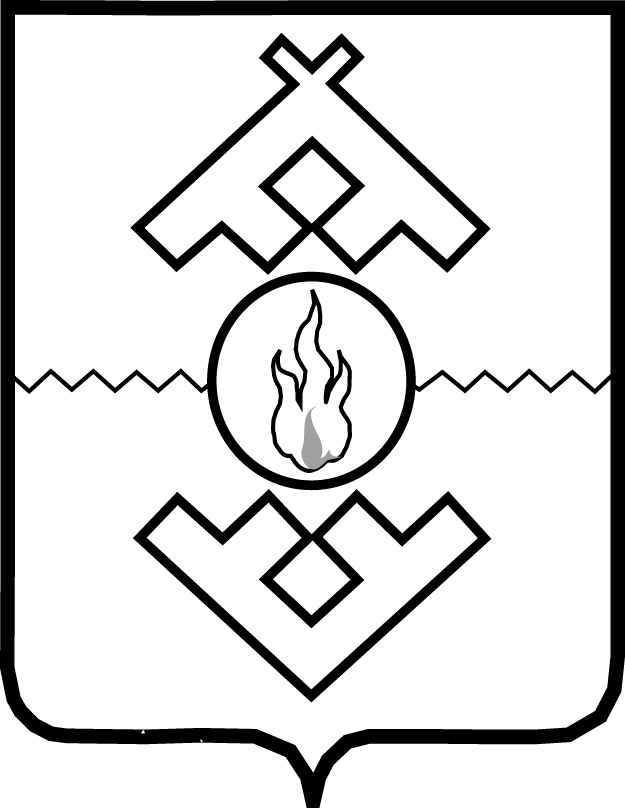 Департамент природных ресурсов, экологии и агропромышленного комплекса Ненецкого автономного округа ПРИКАЗот «___» ________________ 2022 г. № ___-прг. Нарьян-МарО внесении изменения в пункт 2.4 Правил посещения особо охраняемых природных территорий регионального значения в Ненецком автономном округеВ соответствии со статьей 30 закона Ненецкого автономного округа 
от 03.02.2006 № 673-оз «О нормативных правовых актах Ненецкого автономного округа», ПРИКАЗЫВАЮ:Внести изменение в пункт 2.4 Правил посещения особо охраняемых природных территорий регионального значения в Ненецком автономном округе, утвержденных приказом Департамента природных ресурсов, экологии и агропромышленного комплекса Ненецкого автономного округа 
от 28.01.2016 № 4-пр (с изменениями, внесенными приказом Департамента природных ресурсов, экологии и агропромышленного комплекса Ненецкого автономного округа от 28.09.2021 № 40-пр), дополнив абзацем следующего содержания:«Посещение в целях охоты ООПТ, на которых правовым режимом допускается осуществление охоты, разрешается в установленные сроки охоты. Согласованием посещения ООПТ в данном случае является разрешение 
на добычу охотничьих ресурсов на территории ООПТ, выданное Департаментом.».2. Настоящий приказ вступает в силу со дня его официального опубликования. Руководитель Департамента природных ресурсов, экологии 
и агропромышленного комплекса Ненецкого автономного округа                                                      А.М. Чабдаров